UTORAK, 7.12.2021. HRVATSKI JEZIK-LKZadane riječi pročitaj , a zatim ih razvrstaj i prepiši formalnim slovima u odgovarajući stupac u tablici:Pas, jesti, kamen, plivati, sijati, šuma, spavati, peć, auto, voziti, skakati, majica, igrati se, olovka.IMENICEGLAGOLI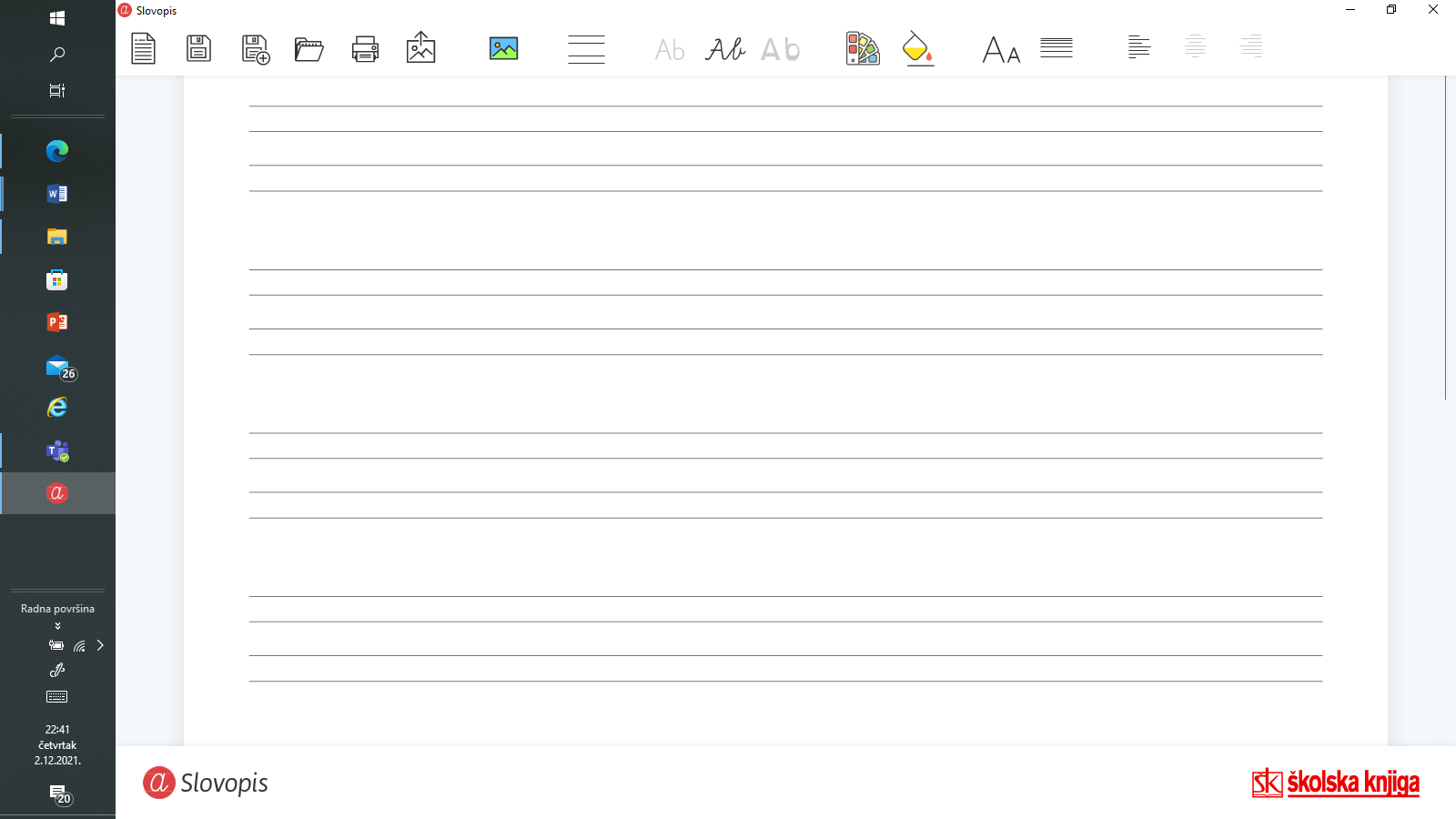 